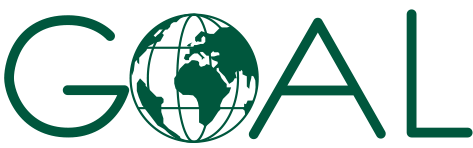 GOAL Ethiopia, an International Humanitarian Organization, invites sealed bids from eligible bidders, Invitation to Tender (ITT) for procurement of Corrugated iron sheet 35 (CGI Roofing sheet/Grade - 35. CGI sheet)All suppliers who have valid licenses can obtain a complete set of bidding documents from Goal Ethiopia Head Office (Addis Ababa) starting from the first day of this invitation in exchange for a non-refundable fee of Birr 100 (One Hundred only) between 8:00AM – 4:30 PM office hours from Monday to Friday, or you can access all documents online at https://www.goalglobal.org/tendersDuplicate copies of Bid Offer shall be produced in separate envelopes marked as Original and Copy. All envelopes shall then be put in one together, sealed, stamped and submitted to GOAL Ethiopia Head Office before DEADLINE FOR SUBMISSION - 05th August 2021 2:00 PM GMT +3 East African Time.Essential (exclusion) CriteriaValid & renewed trade licence meet required specification.sample should be submitted with offer.Award CriteriaThe evaluation criteria will be Lead time and Financial.ITTs will be opened in the presence of bidders or their legal representatives who choose to attend on 06th August 2021 09:30 AM GMT +3 East African Time at GOAL Ethiopia Premises located below. GOAL Ethiopia reserves the right to accept or reject the ITT partially or fully.Address: GOAL Ethiopia,Yeka Sub City, Woreda 9, H. No. 508Next compound to Kotebe Health CenterP. O. Box 5504, TEL. 011-6-47-81-16/17, FAX 011-6-478118,Addis Ababa, EthiopiaNATIONAL TENDER NOTICENATIONAL TENDER NOTICEReference Number:TIG-E-003935OfficeGOAL EthiopiaClosing date and time for receipt of Tenders05th August 2021 2:00 PM GMT +3 East African TimeTender Opening Date and time06th August 2021 09:30 AM GMT +3 East African TimeCriteriaScorePrice80Delivery time20Total100